Lesson 3: Contemos hacia adelante o hacia atrás para restarStandards AlignmentsTeacher-facing Learning GoalsSubtract within 1,000 using an understanding of the relationship between addition and subtraction.Student-facing Learning GoalsEncontremos la diferencia entre números.Lesson PurposeThe purpose of this lesson is for students to subtract within 1,000 using strategies that demonstrate an understanding of the relationship between addition and subtraction, including counting on and counting back.In previous units, students used counting on or counting back to subtract within 100. In this lesson, they analyze different methods, including counting on and counting back, to subtract within 1,000. They make connections between sums of 10 and sums of 100, for example  and . Students use the relationship between addition and subtraction as they find unknown values in subtraction and addition equations.Access for: Students with DisabilitiesEngagement (Activity 2) English LearnersMLR8 (Activity 2)Instructional RoutinesNumber Talk (Warm-up)Materials to GatherBase-ten blocks: Activity 1Lesson TimelineTeacher Reflection QuestionWhat strategies are students using to subtract? How can you help students see the connections between addition and subtraction as they consider ways to subtract within 1,000?Cool-down(to be completed at the end of the lesson)  5minNúmero desconocidoStandards AlignmentsStudent-facing Task StatementEncuentra el número que hace que la ecuación sea verdadera.Muestra cómo pensaste.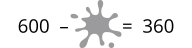 Student Responses240. Sample responses:Addressing2.NBT.B.7Warm-up10 minActivity 120 minActivity 215 minLesson Synthesis10 minCool-down5 minAddressing2.NBT.B.7